Místní knihovna ČejčTEMATICKÉ KUFŘÍKY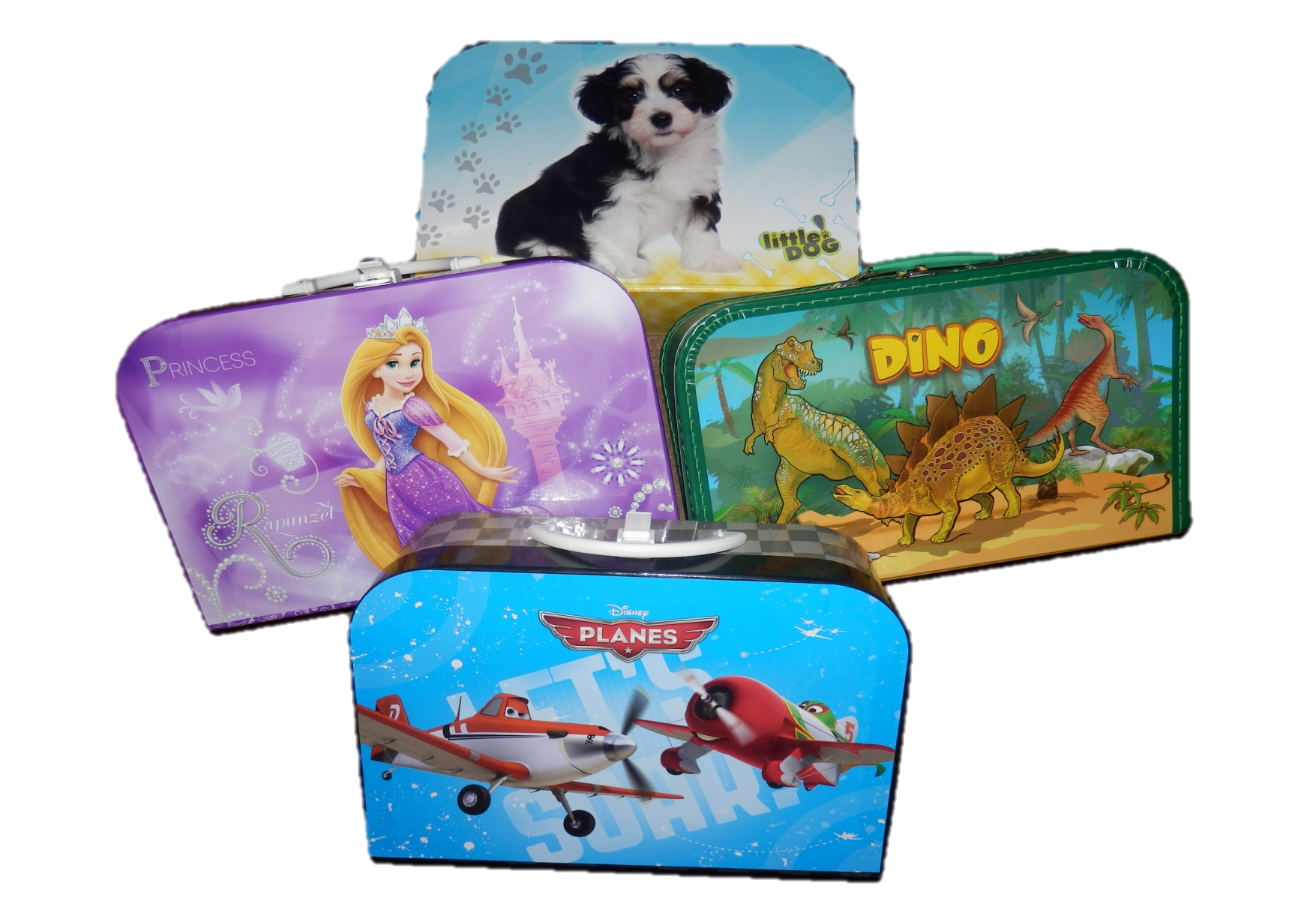 PRAVIDLA PŮJČOVÁNÍ1. Tematické kufříky jsou zaevidovány v katalogu Místní knihovny Čejč (jejich seznam najdete na http://www.knihovnacejc.webk.cz).2. Jejich výpůjčka je možná pouze po jednom kuse na jeden měsíc bez možnosti prodloužení.3. Kufřík je možné si zarezervovat.4. Čtenářům mladším 15 let se kufřík půjčí pouze oproti podpisu zákonného zástupce. Půjčit si jej mohou pouze zaregistrovaní čtenáři s vyrovnanými závazky vůči knihovně.5. Před půjčením je zkontrolován obsah kufříku a čtenář obdrží potvrzení o výpůjčce společně se seznamem všech jeho komponentů (knihy, hrací předměty a ostatní dokumenty).6. Čtenář je povinen kufřík užívat tak, aby nebyl poškozen kufřík ani jeho obsah.7. Čtenář není oprávněn přenechat kufřík k užívání jiné osobě.8. Kufřík se půjčuje výhradně na základě podpisem stvrzeného Potvrzení o zapůjčení tematického kufříku.PRAVIDLA vracení1. Čtenář je povinen vrátit tematický kufřík ve stanoveném termínu bez možnosti prodloužení.2. Pokud tak neučiní, je povinen zaplatit sjednanou smluvní pokutu ve výši 10 Kč za každý započatý den prodlení.3. V případě, že dojde k poškození nebo ztrátě kufříku nebo některé části z jeho obsahu, nahradí čtenář vzniklou škodu v plné výši.4. Při vrácení kufříku obdrží čtenář potvrzení. 